ContentsForeword	41	Scope	62	References	63	Definitions of terms, symbols and abbreviations	63.1	Terms	63.2	Symbols	63.3	Abbreviations	74	Introduction	75	Modeling and evaluation methodology	75.1	Energy consumption model for BS	75.2	Evaluation methodology	76	Techniques to improve network energy savings	77	Conclusions	7Annex <A>: Simulation assumptions	8Annex <X>: Change history	9ForewordThis Technical Report has been produced by the 3rd Generation Partnership Project (3GPP).The contents of the present document are subject to continuing work within the TSG and may change following formal TSG approval. Should the TSG modify the contents of the present document, it will be re-released by the TSG with an identifying change of release date and an increase in version number as follows:Version x.y.zwhere:x	the first digit:1	presented to TSG for information;2	presented to TSG for approval;3	or greater indicates TSG approved document under change control.y	the second digit is incremented for all changes of substance, i.e. technical enhancements, corrections, updates, etc.z	the third digit is incremented when editorial only changes have been incorporated in the document.In the present document, modal verbs have the following meanings:shall	indicates a mandatory requirement to do somethingshall not	indicates an interdiction (prohibition) to do somethingThe constructions "shall" and "shall not" are confined to the context of normative provisions, and do not appear in Technical Reports.The constructions "must" and "must not" are not used as substitutes for "shall" and "shall not". Their use is avoided insofar as possible, and they are not used in a normative context except in a direct citation from an external, referenced, non-3GPP document, or so as to maintain continuity of style when extending or modifying the provisions of such a referenced document.should	indicates a recommendation to do somethingshould not	indicates a recommendation not to do somethingmay	indicates permission to do somethingneed not	indicates permission not to do somethingThe construction "may not" is ambiguous and is not used in normative elements. The unambiguous constructions "might not" or "shall not" are used instead, depending upon the meaning intended.can	indicates that something is possiblecannot	indicates that something is impossibleThe constructions "can" and "cannot" are not substitutes for "may" and "need not".will	indicates that something is certain or expected to happen as a result of action taken by an agency the behaviour of which is outside the scope of the present documentwill not	indicates that something is certain or expected not to happen as a result of action taken by an agency the behaviour of which is outside the scope of the present documentmight	indicates a likelihood that something will happen as a result of action taken by some agency the behaviour of which is outside the scope of the present documentmight not	indicates a likelihood that something will not happen as a result of action taken by some agency the behaviour of which is outside the scope of the present documentIn addition:is	(or any other verb in the indicative mood) indicates a statement of factis not	(or any other negative verb in the indicative mood) indicates a statement of factThe constructions "is" and "is not" do not indicate requirements.1	ScopeThe present document captures the findings from the study item of "Study on network energy savings for NR" [2]. The study includes how to model network energy consumption especially for a base station, and evaluations of network energy saving gains as well as impact to network and user performance, by reusing existing KPI whenever applicable or new KPIs as needed. The study is also to identify techniques on gNB and UE side that can improve the network energy savings in various domains, potentially with UE feedback/assistance information and information exchange over network interfaces.The study prioritizes idle/empty and low/medium load scenarios, allow different loads among carriers and neighbor cells, allows legacy UEs to be able to continue accessing a network implementing Rel-18 network energy savings techniques, with the possible exception of techniques developed specifically for greenfield deployments. The study does not include aspects related to IAB.2	ReferencesThe following documents contain provisions which, through reference in this text, constitute provisions of the present document.-	References are either specific (identified by date of publication, edition number, version number, etc.) or non-specific.-	For a specific reference, subsequent revisions do not apply.-	For a non-specific reference, the latest version applies. In the case of a reference to a 3GPP document (including a GSM document), a non-specific reference implicitly refers to the latest version of that document in the same Release as the present document.[1]	3GPP TR 21.905: "Vocabulary for 3GPP Specifications".[2]	3GPP RP-220297: "Revised SI: Study on network energy savings for NR".[3]	GSMA, 5G energy efficiencies: Green is the new black, https://data.gsmaintelligence.com/api-web/v2/research-file-download?id=54165956&file=241120-5G-energy.pdf.3	Definitions of terms, symbols and abbreviations3.1	TermsFor the purposes of the present document, the terms given in TR 21.905 [1] and the following apply. A term defined in the present document takes precedence over the definition of the same term, if any, in TR 21.905 [1].example: text used to clarify abstract rules by applying them literally.3.2	SymbolsFor the purposes of the present document, the following symbols apply:<symbol>	<Explanation>3.3	AbbreviationsFor the purposes of the present document, the abbreviations given in TR 21.905 [1] and the following apply. An abbreviation defined in the present document takes precedence over the definition of the same abbreviation, if any, in TR 21.905 [1]AAU	Active Antenna UnitOPEX	Operating ExpensesUPT	User Perceived ThroughputXR	Extended Reality4	IntroductionNetwork energy saving is of great importance for environmental sustainability, to reduce environmental impact (greenhouse gas emissions), and for operational cost savings. As 5G is becoming pervasive across industries and geographical areas, handling more advanced services and applications requiring very high data rates (e.g. XR), networks are being denser, use more antennas, larger bandwidths and more frequency bands. The environmental impact of 5G needs to stay under control, and novel solutions to improve network energy savings need to be developed.Energy consumption has become a key part of the operators' OPEX. According to the report from GSMA [3], the energy cost on mobile networks accounts for ~23% of the total operator cost. Most of the energy consumption comes from the radio access network and in particular from the AAU, with data centres and fibre transport accounting for a smaller share. The power consumption of a radio access can be split into two parts: the dynamic part which is only consumed when data transmission/reception is ongoing, and the static part which is consumed all the time to maintain the necessary operation of the radio access devices, even when the data transmission/reception is not on-going.Therefore, there is a need to study and develop a network energy consumption model especially for the base station (a UE power consumption model was already defined in TR38.840), KPIs, an evaluation methodology and to identify and study network energy savings techniques in targeted deployment scenarios. The study investigates how to achieve more efficient operation dynamically and/or semi-statically and finer granularity adaptation of transmissions and/or receptions in one or more of network energy saving techniques in time, frequency, spatial, and power domains, with potential support/feedback from UE, potential UE assistance information, and information exchange/coordination over network interfaces.The study not only evaluates the potential network energy consumption gains, but also assesses and balances the impact on network and user performance, e.g. by looking at KPIs such as spectral efficiency, capacity, UPT, latency, UE power consumption, complexity, handover performance, call drop rate, initial access performance, SLA assurance related KPIs, etc. The techniques studied could avoid having a large impact to such KPIs.5	Modeling and evaluation methodologyEditor's note: for any FFS on details of any bullet, will be updated once more agreements are made.5.1	Energy consumption model for BSFor evaluation purpose, the energy consumption modeling for a BS for evaluation includes:Reference configurationMultiple power state(s) including sleep or non-sleep modes with relative power, and associated transition time/energyScaling method to be applied.For reference configuration, the following is considered for single CC case.Table 5.1-1: Reference configuration for BS power consumption modelNote: EIRP limit is 63 dBm for the reference configuration. The EIRP value is scaled with the number of TxRUs.For power states, for non-sleep mode and TDD, the BS power consumption for DL and UL are separately modelled, allowing DL-only transmission or UL-only reception. The relative power value in power consumption model tables for UL reception and/or DL transmission is provided based on the reference configurations. For simultaneous DL and UL transmission for FDD, the power for UL reception is neglected in this study.The power states of power consumption model are provided as Table 5.1-2. Table 5.1-2: Power states of BS power consumption modelTable 5.1-3: power values for reference configuration 1For scaling method, for non-sleep mode, the scaling can be based on one or more of the following:number of used physical antenna elements, or TX/RX RUsoccupied BW/RBs for DL and/or UL in a slot/symbol in one CCnumber of CCs in CAnumber of TRPsPSD or transmit power number of DL and/or UL symbols occupied within a slot.5.2	Evaluation methodologyEditor's note: for any FFS on details of any bullet, will be updated once more agreements are made.For evaluation, the BS energy consumption model at least include the power consumption of BS on slot-level, and symbol-level power consumption to reflect different BW (or RB utilization)/time-occupancy/tx-rx direction of different symbols in a slot is considered. System simulation evaluations can be per slot regardless of detailed approach for calculating symbol-level power consumption.The evaluation baseline includes at least NR R15 mandatory without capability features. Optional features from R15 onwards (e.g. CA, MIMO) as well as implementation-based energy saving techniques are to be explicitly reported and described if used in the evaluation baseline.SLS is considered as baseline evaluation method. Other method, including numerical analysis and LLS can also be considered. At least one of the methods is to be selected and used for evaluation of a specific technique (selection and criteria is up to proponent).For evaluation purpose, network energy saving gain is computed based on the energy consumptions for a technique and the baseline over the same duration. Percentage of energy consumption reduction from the baseline is used to express BS energy saving gain. In addition to the BS energy saving gain, at least UPT/UE power consumption/access delay/latency is to be considered for performance impact evaluation. Other KPIs can be optionally reported, conditioned with clear definition/descriptions provided. Note for potential new channel/signals, e.g. WUS from UE, the assumption for detection reliability at BS side is to be reported (performance and complexity impact would subject to results and further discussion).For initial evaluations, there is always a non-sleep mode assumed between adjacent sleep modes.6	Techniques to improve network energy savingsEditor's note: simulation results to be captured under this section.Editor's note: RAN2 and RAN3 related aspect to be provided by using separate sections like 6.X when applicable.6.1	Techniques in time domain6.1.1	Technique A-1 Adapting transmission/reception of common channels/signals6.1.1.1	Description of techniqueEditor's note: potential need of UE assistance is also to be described here.6.1.1.2	Analysis of performance and impactsEditor's note: potential impact on UE side is also to be included here. 6.1.1.3	Specification impactsEditor's note: potential need of UE assistance that may have RAN2 impact is also to be provided here, preferably using a separate paragraph for RAN2 easy reference. 6.1.2	Technique A-2 XX6.1.2.1	Description of technique6.1.2.2	Analysis of performance and impacts6.1.2.3	Specification impacts6.1.z	Impacts on network interfaces6.2	Techniques in frequency domain6.2.1	Technique B-1 YY6.2.1.1	Description of technique6.2.1.2	Analysis of performance and impacts6.2.1.3	Specification impacts6.2.2	Technique B-2 YYY6.2.2.1	Description of technique6.2.2.2	Analysis of performance and impacts6.2.2.3	Specification impacts6.2.z	Impacts on network interfaces6.3	Techniques in spatial domain6.3.1	Technique C-1 ZZ6.3.1.1	Description of technique6.3.1.2	Analysis of performance and impacts6.3.1.3	Specification impacts6.3.2	Technique C-2 ZZZ6.3.2.1	Description of technique6.3.2.2	Analysis of performance and impacts6.3.2.3	Specification impacts6.3.z	Impacts on network interfaces6.4	Techniques in power domain6.4.1	Technique D-1 WW6.4.1.1	Description of technique6.4.1.2	Analysis of performance and impacts6.4.1.3	Specification impacts6.4.2	Technique D-2 WWW6.4.2.1	Description of technique6.4.2.2	Analysis of performance and impacts6.4.2.3	Specification impacts6.4.z	Impacts on network interfaces6.5	Other energy saving aspects and techniquesEditor's note: placeholder.6.x	Higher layer aspects for network energy savingsEditor's note: This section includes common aspects of higher layers deduced from the above candidate directions.7	ConclusionsAnnex A: Evaluation scenarios, traffic models and loadsFor FR1, at least urban macro is prioritized. Urban micro can be optionally considered. For FR2, urban micro is prioritized.FTP3 (0.5MB as packet size, 200ms as mean inter-arrival time), FTP3 IM (0.1MB as packet size, 2s as mean inter-arrival time) and VOIP can be considered in the evaluation. It is up to company report which traffic model is used among the agreed three traffic models in their evaluations. Other models may be used as well, and parameter (e.g. packet size and arrival rate) adjustment can be optionally considered and reported.In the evaluation,a load (L)% of a cell is a percentage of resources used for UE specific PDSCH/PUSCH.The following load scenarios are considered.Table A-1It is up to company report the use of UE C-DRX.the baseline configuration (for alignment/calibration) for C-DRX, if reported, can be as below; Other inactivity timer values can be optionally reported.Table A-2Annex B: Simulation assumptionsFor FR1, the baseline SLS assumptions is provided as below. Other carrier frequencies can be optionally considered.Table B-1(M, N, P, Mg, Ng; Mp, Np)- M: Number of vertical antenna elements within a panel, on one polarization- N: Number of horizontal antenna elements within a panel, on one polarization- P: Number of polarizations- Mg: Number of panels in a column;- Ng: Number of panels in a row;- Mp: Number of vertical TXRUs within a panel, on one polarization- Np: Number of horizontal TXRUs within a panel, on one polarizationAnnex <X>:
Change history3GPP TR 38.864 V0..0 (2022-10)3GPP TR 38.864 V0..0 (2022-10)Technical ReportTechnical Report3rd Generation Partnership Project;Technical Specification Group Radio Access Network;Study on network energy savings for NR(Release 18)3rd Generation Partnership Project;Technical Specification Group Radio Access Network;Study on network energy savings for NR(Release 18)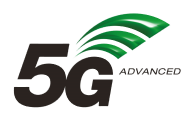 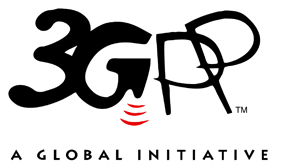 The present document has been developed within the 3rd Generation Partnership Project (3GPP TM) and may be further elaborated for the purposes of 3GPP.
The present document has not been subject to any approval process by the 3GPP Organizational Partners and shall not be implemented.
This Specification is provided for future development work within 3GPP only. The Organizational Partners accept no liability for any use of this Specification.
Specifications and Reports for implementation of the 3GPP TM system should be obtained via the 3GPP Organizational Partners' Publications Offices.The present document has been developed within the 3rd Generation Partnership Project (3GPP TM) and may be further elaborated for the purposes of 3GPP.
The present document has not been subject to any approval process by the 3GPP Organizational Partners and shall not be implemented.
This Specification is provided for future development work within 3GPP only. The Organizational Partners accept no liability for any use of this Specification.
Specifications and Reports for implementation of the 3GPP TM system should be obtained via the 3GPP Organizational Partners' Publications Offices.3GPPPostal address3GPP support office address650 Route des Lucioles - Sophia AntipolisValbonne - FRANCETel.: +33 4 92 94 42 00 Fax: +33 4 93 65 47 16Internethttp://www.3gpp.orgCopyright NotificationNo part may be reproduced except as authorized by written permission.
The copyright and the foregoing restriction extend to reproduction in all media.© 2022, 3GPP Organizational Partners (ARIB, ATIS, CCSA, ETSI, TSDSI, TTA, TTC).All rights reserved.UMTS™ is a Trade Mark of ETSI registered for the benefit of its members3GPP™ is a Trade Mark of ETSI registered for the benefit of its Members and of the 3GPP Organizational Partners
LTE™ is a Trade Mark of ETSI registered for the benefit of its Members and of the 3GPP Organizational PartnersGSM® and the GSM logo are registered and owned by the GSM AssociationSet 1 FR1Set 2 FR1Set 3 FR2DuplexTDDFDDTDDSystem BW100 MHz20 MHz100 MHzSCS30 kHz15 kHz120 kHzNumber of TRP111Total number of DL TX RUs64322Total DL power level55 dBm49 dBm33 dBm*Total number of UL Rx RUs64322Power stateCharacteristicRelative PowerAdditional transition energy2Total transition timeDeep sleep1There is neither DL transmission nor UL reception. Time interval for the sleep should be larger than the total transition time entering and leaving this state. P1E1T1Light sleepThere is neither DL transmission nor UL reception. Time interval for the sleep should be larger than the total transition time entering and leaving this state.P2E2T2Micro sleepThere is neither DL transmission nor UL reception.Immediate transition is assumed for network energy saving study purpose from or to a non-sleep state.P300Active DLThere is only DL transmission.P4N.A.N.A.Active ULThere is only UL reception.P5N.A.N.A.Note 1: Depending on implementations, there could be a state that the power is lower than deep sleep and requires larger total transition time, e.g. hibernating sleep or Quasi-off, which is not explicitly modeled in this study for evaluation purpose. Note 2: Unit in relative power times duration.Note 1: Depending on implementations, there could be a state that the power is lower than deep sleep and requires larger total transition time, e.g. hibernating sleep or Quasi-off, which is not explicitly modeled in this study for evaluation purpose. Note 2: Unit in relative power times duration.Note 1: Depending on implementations, there could be a state that the power is lower than deep sleep and requires larger total transition time, e.g. hibernating sleep or Quasi-off, which is not explicitly modeled in this study for evaluation purpose. Note 2: Unit in relative power times duration.Note 1: Depending on implementations, there could be a state that the power is lower than deep sleep and requires larger total transition time, e.g. hibernating sleep or Quasi-off, which is not explicitly modeled in this study for evaluation purpose. Note 2: Unit in relative power times duration.Note 1: Depending on implementations, there could be a state that the power is lower than deep sleep and requires larger total transition time, e.g. hibernating sleep or Quasi-off, which is not explicitly modeled in this study for evaluation purpose. Note 2: Unit in relative power times duration.Load scenarioCharacteristicsIdle/empty loadInclude cell-specific signals and channels, andL = 0low loadInclude cell-specific signals and channels, and0 < L≤15Light loadInclude cell-specific signals and channels, and15 < L≤30Medium loadInclude cell-specific signals and channels, and30 < L≤50For CA, the companies report whether the load is defined per CC or across all CCs.For CA, the companies report whether the load is defined per CC or across all CCs.Traffic typeFTP IMVoIPModelFTP model 3FTP model 3As defined in R1-070674.Assume max two packets bundled.Packet size0.5 Mbytes0.1 MbytesAs defined in R1-070674.Assume max two packets bundled.Mean inter-arrival time200 ms2 secAs defined in R1-070674.Assume max two packets bundled.DRX Period160 ms320 ms 40 msDRX Inactivity timer100 ms80 ms10 msOn durationFR1: 8 msFR2: 4 msFR1: 10 msFR2: 5 msFR1: 4 msFR2: 2 msBasic parametersChannel model (low-loss O2I penetration model) (low-loss O2I penetration model)Basic parametersBasic parametersDevice deployment80% indoor, 20% outdoor80% indoor, 20% outdoorBasic parametersInter-site distance500m500mBasic parametersNetwork Topology7*3 Sector7*3 SectorBasic parametersCarrier Frequency2.1GHz4.0GHz or 2.6GHzBasic parametersMultiple accessOFDMAOFDMABasic parametersDuplexingFDDTDDBasic parametersNumerology15KHz,14 OFDM symbol slot30kHz,14 OFDM symbol slotBasic parametersGuard band ratio on simulation bandwidthFDD: 6.4% (104RB for 15kHz SCS and 20 MHz BW)TDD: 2.08% (272 RB for 30kHz SCS and 100 MHz bandwidth)Basic parametersSimulation bandwidthFollow reference configuration, (equal split of 10 MHz for UL and DL)Follow reference configurationBasic parametersFrame structure/DDDSUBasic parametersUT attachmentBased on RSRPBased on RSRPBasic parametersWrapping around methodGeographical distance based wrappingGeographical distance based wrappingBasic parametersTraffic modelFollow previous RAN1 agreementsFollow previous RAN1 agreementsBS parametersBS antenna height25 m25 mBS parametersBS noise figure5 dB5 dBBS parametersBS antenna element gain8 dBi8 dBiBS parametersAntenna configuration at TRxPFor 32T: (M,N,P,Mg,Ng; Mp,Np) = (8,8,2,1,1;2,8)
(dH, dV)=(0.5, 0.8)λFor 64T:(M, N, P, Mg, Ng, MP, NP,) = (8, 8, 2, 1, 1, 4, 8).based on 38.802UE parametersUE power class23dBm23dBmUE parametersUE noise figure9 dB9 dBUE parametersUE antenna element gain0 dBi0 dBiUE parametersUE antenna heightOutdoor UEs: 1.5 m; Indoor Uts: 1.5m or consider floor heightOutdoor UEs: 1.5 m; Indoor Uts: 1.5m or consider floor heightUE parametersAntenna configuration at UEFor 4R: (M,N,P,Mg,Ng; Mp,Np)= (1,2,2,1,1; 1,2)(dH, dV)=(0.5, N/A)λFor 4R: (M,N,P,Mg,Ng; Mp,Np)= (1,2,2,1,1; 1,2)(dH, dV)=(0.5, N/A)λTransmission parametersModulationUp to 256 QAMUp to 256 QAMTransmission parametersTransmission schemeSU-MIMOSU-MIMOTransmission parametersSU dimensionFor 4Rx: Up to 4 layersFor 4Rx: Up to 4 layersTransmission parametersDL CSI measurementNon-precoded CSI-RS  basedPrecoded CSI-RS basedTransmission parametersDL codebookType I/II codebooknon-PMI transmissionTransmission parametersSRS transmissionN/AFor UE 4 Tx ports: Non-precoded SRSTransmission parametersCSI feedbackCompany to report the assumptionsCompany to report the assumptionsTransmission parametersInterference measurementSU-CQI; CSI-IM for inter-cell interference measurementSU-CQI; CSI-IM for inter-cell interference measurementTransmission parametersSchedulingPFPFTransmission parametersReceiverMMSE-IRCMMSE-IRCTransmission parametersChannel estimationNon-idealNon-idealTransmission parametersTransmission parametersTransmission parametersTransmission parametersCommon RSSSB period20ms20msCommon RSCommon RSCommon RSChange historyChange historyChange historyChange historyChange historyChange historyChange historyChange historyDateMeetingTDocCRRevCatSubject/CommentNew version2022-05RAN1#109-eR1-2205307TR Skeleton0.0.12022-05RAN1#109-eR1-2205694Endorsed TR Skeleton0.0.22022-08RAN1#110R1-2208315TR update per agreements in RAN1#109-e and RAN1#110, and skeleton of TR 38.864 for NR network energy savings approved in RAN3 per R1-2207999.0.1.02022-10RAN1#110bis-eTR update per agreements in post RAN1#110 email discussion and some editorials.0.2.0